1. ЦЕЛИ И ЗАДАЧИ1.1. Повышение роли физической культуры и спорта во всестороннем и гармоничном развитии личности, укрепление здоровья, формирование здорового образа жизни среди подростков, молодежи и населения в целом.
1.2. Популяризация здорового образа жизни в средствах массовой информации, через рекламу бодибилдинга и фитнеса, как наиболее эффективных средств оздоровления населения.
1.3. Выявление лучших спортсменов.1.4. Привлечение населения к занятиям физической культурой и спортом на примере соревнующихся спортсменов.2. МЕСТО ПРОВЕДЕНИЯСоревнования и регистрация участников проходят по адресу: Российская Федерация, г. Москва, Красногорск, МО, Международная улица 16 КЗ Вегас Сити Холл. Проезд до станции метро «Мякинино».Регистрация участников категорий пляжный бодибилдинг, фитнес-бикини, фит- модель, wellness fitness, physique muscular- 12:00.Начало соревнований в15:00. Предварительная регистрация участников ОБЯЗАТЕЛЬНА на официальном сайте Федерации Бодибилдинга Москвы https://fbfm.moscow/registracija-na-crocus-fitness-cup-2019/. Предварительная регистрация будет открыта с 14 июля 2019.3. УЧАСТНИКИ и ДОПУСКК соревнованиям допускаются мужчины и женщины старше 18 лет. Представителям региональных федераций дополнительно к электронной заявке прислать отсканированную заявку от местной федерации на ящик president@fbfm.moscow  (оригинал предоставить на регистрации). Лицам, не приславшим предварительные заявки - будет отказано в участии.Стартовый взнос участника составляет 1500 рублей.4.  РегистрацияКаждому участнику иметь при себе:•Заявки, заверенные врачом, для предоставления мандатной комиссии, которая определяет допуск участников к данным соревнованиям. Допускаются участники, имеющие справки от врача не более месячной давности.•Зачетную книжку•Удостоверение члена ФБМ (для жителей московского региона, дальнейшее участие в официальных соревнованиях ФББР возможно только по заявке от ФБМ) •Заявку от региональных  федераций (для спортсменов других регионов)5. ПРАВИЛА ПРОВЕДЕНИЯФитнес бикини:Соревнования проводятся в  категориях: “ДЕБЮТ” (абсолютная), до 164 см, до 169 см, свыше 169 см,  и в абсолютном первенстве.Фит модель:Соревнования проводятся в абсолютном первенстве.Соревнования проводятся в двух раундах – первый раунд в сплошном купальнике, дефиле и сравнение пропорций (четыре поворота). Второй раунд в платье – дефиле и сравнение пропорций (четыре поворота). WellnessFitnessСоревнования проводятся в абсолютной категории. Соревнования среди женщин , где оцениваются следующие критерии : менее мышечное строения тела, немного атлетическое и по-эстетически приятное, с малозаметным дисбалансом верха и развитого низа.  Men’s Physique (пляжный бодибилдинг): Соревнования проводятся в трех ростовых категориях: “ДЕБЮТ” (абсолютная), до 174 см, до 178 см, свыше 178 см и в абсолютном первенстве. Допускается провес 2 кг.Категория Men’s Physique (пляжный бодибилдинг) – соревнования среди мужчин, в которых предпочтение отдается небольшой, умеренной мышечной массе, атлетичному и эстетичному телосложению.Men’s Physique  muscular (пляжный бодибилдинг без ограничения рост-вес): Соревнования проводятся в абсолютной категории.Соревнования среди мужчин, в которых предпочтение отдается небольшой, умеренной мышечной массе, атлетичному и эстетичному телосложению.ВНИМАНИЕ! Количество и ростовые ограничения в категориях могут быть изменены в зависимости от количества участников!!! 6. ПОРЯДОК ОПРЕДЕЛЕНИЯ ПОБЕДИТЕЛЕЙ И НАГРАЖДЕНИЕПобедители в соревнованиях определяются, согласно правилам IFBB, по наименьшей итоговой сумме мест. Участники, занявшие 1, 2, 3 места в категориях награждаются медалями, кубками, ценными подарками от спонсоров. Участники абсолютных категориях награждаются  кубками и  призами. 6.Услуги профессионального нанесения грима – команда гримеров Pro Taning.  Команда гримеров Pro Taning - официальный партнер Федерации Бодибилдинга Москвы. Другие организации, предлагающие свои услуги - является не официальными и не оказывают помощь в организации турнира. Предварительная запись на грим на официальном сайте ФБМ: https://fbfm.moscow/registracija-na-crocus-fitness-cup-2019/7.  ОРГАНИЗАЦИЯ.Соревнования организует Федерация Бодибилдинга Москвы и фестиваль фитнеса Russian Fitness Fair.Главный судья соревнований – Макшанцев Олег Викторович, president@fbfm.moscowГлавный секретарь – судья Доронина Алена Анатольевна.Данное Положение является официальным вызовом на соревнования.   «УТВЕРЖДАЮ»Президент Федерации бодибилдинга Москвы____________О. Макшанцев«______» ________________2019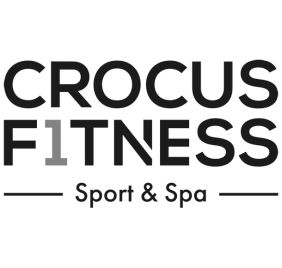 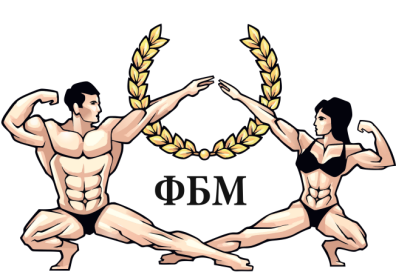 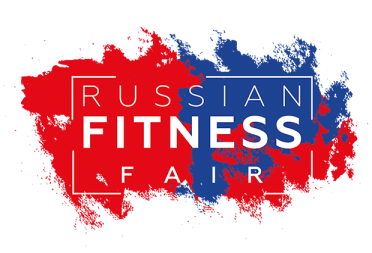    «УТВЕРЖДАЮ»Президент Федерации бодибилдинга Москвы____________О. Макшанцев«______» ________________2019   «УТВЕРЖДАЮ»Президент Федерации бодибилдинга Москвы____________О. Макшанцев«______» ________________2019   «УТВЕРЖДАЮ»Президент Федерации бодибилдинга Москвы____________О. Макшанцев«______» ________________2019ПОЛОЖЕНИЕ О ПРОВЕДЕНИИ отКРЫТого КУБКАпо пляжному бодибилдингу, фитнес-бикини и fit-model"CROCUS FITNESS CUP"24 августа 2019 годаПОЛОЖЕНИЕ О ПРОВЕДЕНИИ отКРЫТого КУБКАпо пляжному бодибилдингу, фитнес-бикини и fit-model"CROCUS FITNESS CUP"24 августа 2019 годаПОЛОЖЕНИЕ О ПРОВЕДЕНИИ отКРЫТого КУБКАпо пляжному бодибилдингу, фитнес-бикини и fit-model"CROCUS FITNESS CUP"24 августа 2019 годаПОЛОЖЕНИЕ О ПРОВЕДЕНИИ отКРЫТого КУБКАпо пляжному бодибилдингу, фитнес-бикини и fit-model"CROCUS FITNESS CUP"24 августа 2019 года